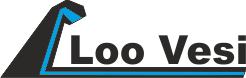 Osaühing Loo Vesi ühisveevärgi ja -kanalisatsiooniga liitumise taotlusPalun väljastada tehnilised tingimused kinnistule vee ja kanalisatsiooniga liitumiseks.Kinnistu omaniku/esindaja andmed:Omaniku nimi: ............................................................... isiku-/registrikood ...................................................Omaniku aadress: .....................................................................................................................................................Omaniku kontakttelefon: ............................................., e-mail: ..........................................................................Esindaja nimi ja isiku-/registrikood: .....................................................................................................................Esindaja aadress: ................................................................................................................................................Esindaja kontakttelefon: .............................................., e-mail: ...............................................................................Kinnistu andmed:Omandivorm:   Arendusala                      Eramu                 Kortermaja                        MuuKinnistu aadress: ..................................................................................................................................................Katastritähis: .....................................................................................................................................................Krundi pind: ........................................................................................................................................................Hoone suletud netopind: ....................................................................................................................................Trasside projekteerija: ..........................................................................................................................................Trasside ehitaja: ...............................................................................................................................................Ettepanek kinnistu ühendamise tähtaja kohta:.................................................................................................Soovin tarbida vett             ja/või kanalisatsiooni        .Vee ja/või kanalisatsiooni tarbimise prognoos: (vee tarbimine m3/kuus) ................................................................Taotlusele on lisatud järgnevad lisad: kinnistu asukoha joonis liitumispunkti asukoha ettepanekuga ( arendajale);kinnistusraamatu väljavõte kinnistu omandiõiguse kohta;esindamisõigust tõendav volikiri;teenindus- ja tootmisotstarbelise sisseseade korral andmeid vett kasutavate ning reovett eraldavate tehnoloogiliste protsesside kohta ning andmeid neist protsessidest ühiskanalisatsiooni ärajuhitava reovee reostustaseme ja -koguste kohta.Allkiri: ......................................                                          Kuupäev: ........................................._____________________________________________________________________________OÜ Loo Vesi             Reg nr 10451270              Tel. 6080705           A/a 221010913568           A/a 10220044724015Saha tee 9f,Loo         Tp kood 133404                Faks 6080705         Swedpank                          SEB                          74201 Harjumaa        e-post: loovesi@loovesi.ee